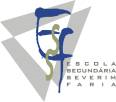 Avaliação do PósterNíveis de classificação e o seu significadoMau (0 a 4,4) - Apresenta incorrecções científicas ao nível dos conceitos ou das informações na totalidade do trabalho. O texto é copiado e apresenta erros de ortografia. É mal apresentado. Não responde a nenhuma das questões propostas. A informação recolhida é totalmente descentralizada do tema. Não existe uma estrutura lógica e clara. As imagens não são atractivas nem relacionadas com o conteúdo do trabalho. Aspecto gráfico sem originalidade.Medíocre (4,5 a 9,4) – Apresenta várias incorrecções científicas ao nível dos conceitos ou das informações. O texto é copiado e apresenta erros de ortografia e é mal apresentado. Não responde a nenhuma das questões propostas. A informação recolhida não está relacionada com o tema proposto ou é incorrecta. Não existe uma estrutura lógica e clara, apenas conjunto de factos. As imagens são pouco atractivas e pouco relacionadas com o conteúdo do trabalho. Aspecto gráfico muito pouco original.Suficiente (9,5 a 13,4) – Apresenta algumas incorrecções científicas ao nível dos conceitos ou das informações. O texto não tem erros de ortografia. Responde apenas a alguns dos conteúdos propostos. Recolhe pouca informação relacionada com o tema. A maioria do conteúdo está organizado de forma lógica. Todas as imagens são atractivas mas algumas não estão relacionadas com o conteúdo da apresentação. Revela algum esforço de originalidade.Bom (13,5 a 17,4) – Não apresenta incorrecções ao nível dos conceitos ou das informações. O texto segue as fontes, embora com preocupação de alteração, sem erros de ortografia e é bem apresentado. Responde a todas as questões propostas. A informação recolhida está relacionada com o tema. Apresenta secções, títulos e tópicos mas a sua organização não é a mais correcta. Algumas imagens são pouco atractivas mas todas são relacionadas com o tema. Revela alguma originalidade.  Muito Bom (17,5 a 20) – Não apresenta incorrecções científicas e revela um excelente domínio de conceitos e informações. O texto é recriado a partir das fontes, sem erros de ortografia e é bem apresentado. Apresenta linguagem científica adequada. Responde a todas as questões propostas e apresenta outros factos interessantes. O conteúdo está bem organizado através de secções, títulos, tópicos e esquemas. Todas as imagens são atractivas e relacionadas com o conteúdo. Revela grande originalidade.Grelha de Avaliação do PósterAvaliação da Apresentação OralNíveis de classificação e o seu significadoMau (0 a 4,4) - Apresentação totalmente incorrecta ao nível dos conceitos e das informações. Discurso com incorrecções gramaticais, de pronúncia e linguagem científica. Apresentação totalmente desorganizada. Exposição sem clareza e sem evidenciação dos aspectos fundamentais. A informação é lida totalmente, com percalços. Discurso inaudível, com voz monótona, sem inflexões e expressividade.Medíocre (0 a 9,4) – Apresentação com várias incorrecções ao nível dos conceitos e das informações. Dificuldade de discurso e incorrecções gramaticais, de pronúncia e linguagem científica. Apresentação desorganizada. Exposição pouco clara, pouco objectiva e sem evidenciação dos aspectos fundamentais. A informação é lida, com percalços. Discurso inaudível, com voz monótona, sem inflexões e expressividade.Suficiente (9,5 a 13,4) – Apresentação com algumas incorrecções ao nível dos conceitos ou das informações. Lapsos gramaticais e dificuldade de pronúncia e de linguagem científica. Exposição clara mas pouco objectiva. Foram apresentados elementos supérfluos. A maior parte da informação é lida. Discurso com grandes oscilações no volume de voz, mas sem expressividade.Bom (13,5 a 17,4) – Apresentação sem incorrecções ao nível dos conceitos ou das informações. Discurso razoavelmente bem articulado e sem incorrecções gramaticais ou de pronúncia e de linguagem científica. Exposição clara, mas com alguns aspectos supérfluos. A informação é apresentada com a leitura de algumas notas. Discurso audível durante a maior parte da apresentação, com inflexão e expressividade.Muito Bom (17,5 a 20) – Apresentação reveladora de um excelente domínio de conceitos e informações. Discurso muito bem articulado e sem incorrecções gramaticais ou de pronúncia e de linguagem científica. Exposição clara, objectiva e com evidenciação dos aspectos fundamentais. A informação é apresentada não é lida. Discurso audível durante toda a apresentação, com inflexão e expressividade.Grelha de Avaliação da Apresentação OralQualidade do texto (ortografia e correcção científica)Relação com o tema Organização do conteúdoQualidade visual do trabalhoOriginalidadeClassificaçãoGrupo IGrupo IGrupo IGrupo IGrupo IIGrupo IIGrupo IIIGrupo IIIGrupo IIIGrupo IVGrupo IVGrupo VGrupo VGrupo VGrupo VGrupo VIGrupo VIGrupo VIGrupo VIIGrupo VIIGrupo VIIGrupo VIIGrupo VIIIGrupo VIIIGrupo VIIIGrupo VIIIConhecimento e RaciocínioComunicaçãoComunicaçãoComunicaçãoComunicaçãoClassificaçãoDomínio científico Articulação do discurso eLinguagemQualidade da voz (audível, expressiva, com inflexões)    Clareza e ObjectividadeSuporte visual (auxílio a leitura)ClassificaçãoGrupo IGrupo IGrupo IGrupo IGrupo IIGrupo IIGrupo IIIGrupo IIIGrupo IIIGrupo IVGrupo IVGrupo VGrupo VGrupo VGrupo VGrupo VIGrupo VIGrupo VIGrupo VIIGrupo VIIGrupo VIIGrupo VIIGrupo VIIIGrupo VIIIGrupo VIIIGrupo VIII